For IMMEDIATE RELEASE                                                                                        (CLUB NAME) Manager Receives Prestigious Professional Designation
 Contact: 
(Name)(Email)(Telephone Number) (City, State) – (NAME), MCM, general manager of the (CLUB) in (CITY, STATE), has earned the Master Club Manager (MCM) designation awarded by the Club Management Association of America (CMAA). This honor represents the highest level of achievement in CMAA’s Lifetime Professional Development Program. (NAME) is the (NUMBER) club manager worldwide to have attained this hallmark of professionalism.The Master Club Manager program assumes extensive knowledge and experience in the club industry, which (NAME) has obtained in (HIS OR HER) (NUMBER) years of experience, but also requires that MCM candidates give back to the industry and their communities the fruits of their years of professional effort. (NAME) has fulfilled the requirements, including becoming a Certified Club Manager in (YEAR); attaining membership in CMAA’s Honor Society in (YEAR), and successful completion of two levels of advanced coursework, plus additional educational requirements.After successfully completing these requirements, the (CHAPTER) submitted a Professional Data Form documenting his extraordinary efforts toward providing professionalism, integrity, and major contributions to the club industry and community over (HIS OR HER) long and successful career in club management.Finally, the process culminated in the successful completion of a monograph. This document looks at the broader aspect of the club management profession and provides a lasting contribution to peers and the industry. (NAME)’s monograph, entitled, “(TITLE)”, (BRIEFLY DESCRIBE MONOGRAPH). For more information about the MCM designation and requirements, please visit https://www.cmaa.org/certification.aspx. About (Your Club)(Insert a brief section here about your club, its founding date, and its role in your local community.) About CMAAFounded in 1927, the Club Management Association of America (CMAA) is the largest professional association for managers of membership clubs with 6,800 members throughout the US and internationally. Our members contribute to the success of more than 2,500 country, golf, athletic, city, faculty, military, town, and yacht clubs. The objectives of the Association are to promote relationships between club management professionals and other similar professions; to encourage the education and advancement of members; and to provide the resources needed for efficient and successful club operations. Under the covenants of professionalism, education, leadership, and community, CMAA continues to extend its reach as the leader in the club management practice. CMAA is headquartered in Alexandria, VA, with 42 professional chapters and more than 40 student chapters and colonies. Learn more at cmaa.org.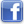 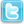 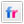 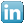 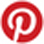 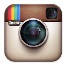 